Energy Transfer Bingo! (Problem Set 2)	Name ____________________ Block ___ Write each scenario in ANY box as Mr. Reitsma calls them out. Below the words, write the form of energy and how it is converted in each scenario in the same box. Use the abbreviations on the right to indicate the form of energy. During the game, Mr. Reitsma will call out an energy transformation. You decide which scenario he is describing. If you get 5 in a straight line, yell BINGO! 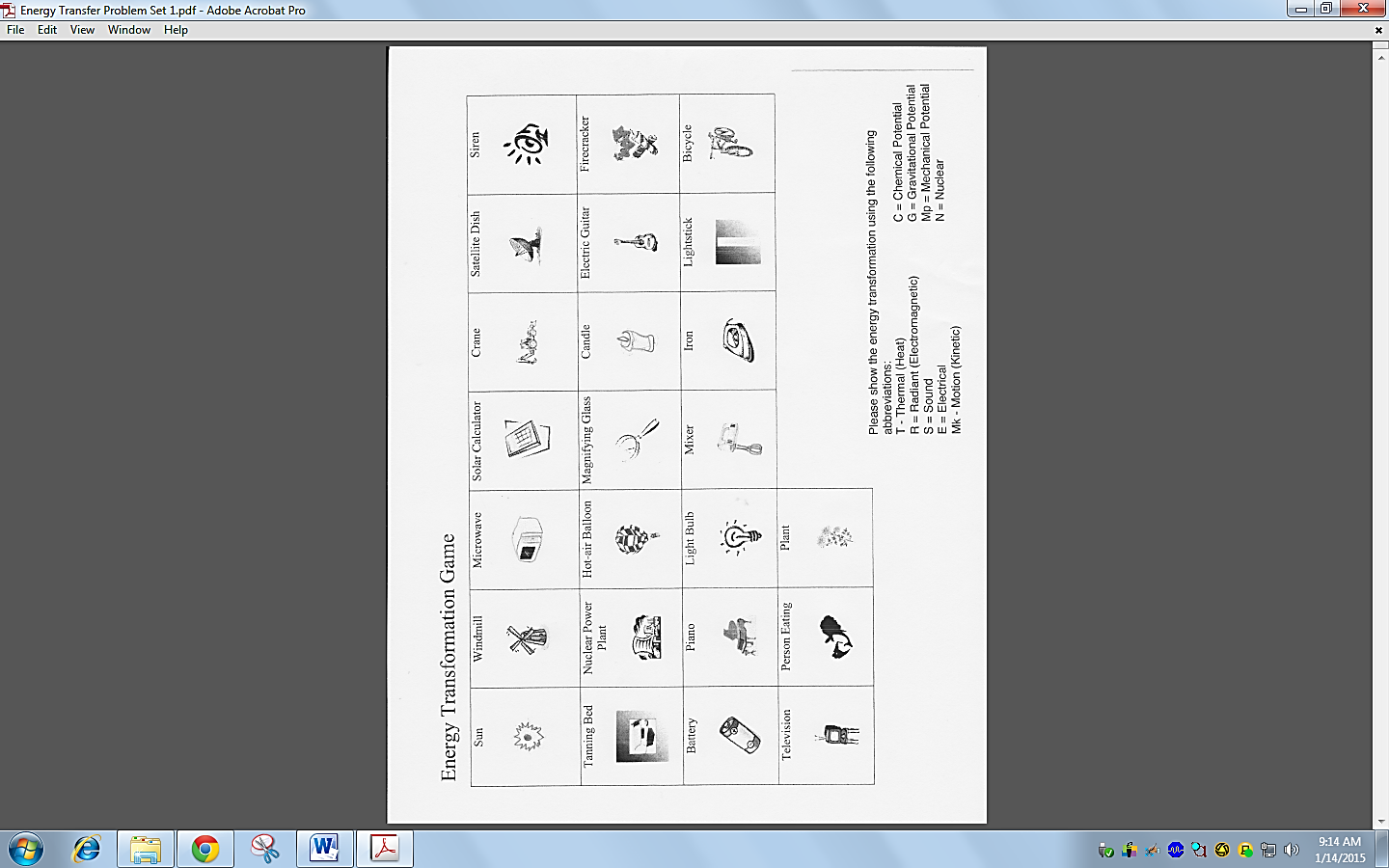 Cold Fusion (Free Square!) 